ΘΕΜΑ: «Κύρωση τελικών ενιαίων αξιολογικών πινάκων υποψηφίων Συντονιστών Εκπαιδευτικού Έργου του Περιφερειακού Κέντρου Εκπαιδευτικού Σχεδιασμού (ΠΕ.Κ.Ε.Σ.) της Περιφερειακής Διεύθυνσης Εκπαίδευσης Δυτικής Ελλάδας»Ο Υπουργός Παιδείας, ΕΡΕΥΝΑΣ και ΘρησκευμάτωνΈχοντας υπόψη:1. 	Τις διατάξεις:α) 	των άρθρων 4 και 5, καθώς και των παρ. 1, 2 και 4 του άρθρου 21 και των παρ. 5, 6 και 8 του άρθρου 28 του ν. 4547/2018 «Αναδιοργάνωση των δομών υποστήριξης της πρωτοβάθμιας και δευτεροβάθμιας εκπαίδευσης και άλλες διατάξεις» (Α΄102).β) 	του π.δ. 125/2016  «Διορισμός Υπουργών, Αναπληρωτών Υπουργών και Υφυπουργών» (Α΄ 210).γ) 	της αριθμ. Φ.351.1/3/100766/Ε3/19-6-2018 απόφασης του Υπουργού Παιδείας, Έρευνας και Θρησκευμάτων «Κατανομή των θέσεων Συντονιστών Εκπαιδευτικού Έργου στα Περιφερειακά Κέντρα Εκπαιδευτικού Σχεδιασμού (Π.Ε.Κ.Ε.Σ.) κατά κλάδο και ανάθεση επιστημονικής ευθύνης» (Β΄ 2316).δ) 	των άρθρων 10 και 11 της αριθμ. Φ.351.1/5/102172/Ε3/20-6-2018 απόφασης του Υπουργού Παιδείας, Έρευνας και Θρησκευμάτων «Ρύθμιση θεμάτων σχετικών με τη διαδικασία επιλογής και τοποθέτησης των Συντονιστών Εκπαιδευτικού Έργου» (Β΄ 2367).2.	Την αριθμ. 15/24-8-2018 Πράξη του Περιφερειακού Συμβουλίου Επιλογής Συντονιστών Εκπαιδευτικού Έργου και Προϊσταμένων ΚΕ.Σ.Υ. της Περιφερειακής Διεύθυνσης Εκπαίδευσης Δυτικής Ελλάδας.3. 	Το γεγονός ότι από τις διατάξεις αυτής της απόφασης δεν προκαλείται δαπάνη σε βάρος του κρατικού προϋπολογισμού σύμφωνα με την αριθμ. πρωτ. Φ.1/Γ/374/155334/Β1/19-9-2018 εισήγηση της Γενικής Διεύθυνσης Οικονομικών Υπηρεσιών του ΥΠ.Π.Ε.Θ. αποφασίζουμεΚυρώνουμε τους ακόλουθους, ανά κλάδο, τελικούς ενιαίους αξιολογικούς πίνακες υποψηφίων Συντονιστών Εκπαιδευτικού Έργου για τη στελέχωση του ΠΕ.Κ.Ε.Σ. της Περιφερειακής Διεύθυνσης Εκπαίδευσης Δυτικής Ελλάδας, ως εξής:Η απόφαση αυτή να αναρτηθεί στην ιστοσελίδα του Υπουργείου Παιδείας, Έρευνας & Θρησκευμάτων.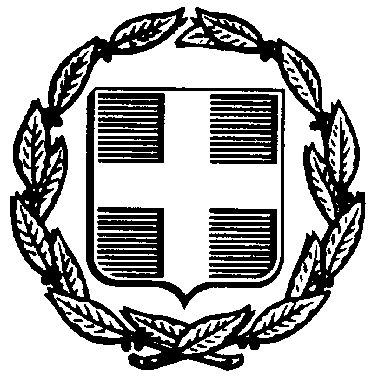 ΕΛΛΗΝΙΚΗ ΔΗΜΟΚΡΑΤΙΑΥΠΟΥΡΓΕΙΟ ΠΑΙΔΕΙΑΣ, ΕΡΕΥΝΑΣ KAI ΘΡΗΣΚΕΥΜΑΤΩΝ-----ΓΕΝΙΚΗ  ΔΙΕΥΘΥΝΣΗ ΕΚΠΑΙΔΕΥΤΙΚΟΥ ΠΡΟΣΩΠΙΚΟΥ Α/ΘΜΙΑΣ  &  Β/ΘΜΙΑΣ  ΕΚΠΑΙΔΕΥΣΗΣΔΙΕΥΘΥΝΣΗ ΥΠΗΡΕΣΙΑΚΗΣ ΚΑΤΑΣΤΑΣΗΣ ΚΑΙ ΕΞΕΛΙΞΗΣ ΕΚΠΑΙΔΕΥΤΙΚΟΥ ΠΡΟΣΩΠΙΚΟΥ Π.Ε & Δ.Ε.ΤΜΗΜΑ Δ΄ ΣΤΕΛΕΧΩΝ Π.Ε. & Δ.Ε.----------	Βαθμός Ασφαλείας:	Να διατηρηθεί μέχρι:	Μαρούσι,  20 Σεπτεμβρίου 2018	Αρ. Πρωτ.  :Βαθμός Προτερ :	 Φ.351.1 / 29 / 156476 / Ε3	Βαθμός Ασφαλείας:	Να διατηρηθεί μέχρι:	Μαρούσι,  20 Σεπτεμβρίου 2018	Αρ. Πρωτ.  :Βαθμός Προτερ :	 Φ.351.1 / 29 / 156476 / Ε3Διεύθυνση: 	Α. Παπανδρέου 37, 15180, ΜΑΡΟΥΣΙΙστοσελίδα: 	http://www.minedu.gov.grE-mail: 	dppe@minedu.gov.gr Τηλ:  	210-3442952, 210-3442895ΑΠΟΦΑΣΗΑΠΟΦΑΣΗΤΕΛΙΚΟΙ ΑΞΙΟΛΟΓΙΚΟΙ ΠΙΝΑΚΕΣ ΥΠΟΨΗΦΙΩΝ
ΣΥΝΤΟΝΙΣΤΩΝ ΕΚΠΑΙΔΕΥΤΙΚΟΥ ΕΡΓΟΥΤΕΛΙΚΟΙ ΑΞΙΟΛΟΓΙΚΟΙ ΠΙΝΑΚΕΣ ΥΠΟΨΗΦΙΩΝ
ΣΥΝΤΟΝΙΣΤΩΝ ΕΚΠΑΙΔΕΥΤΙΚΟΥ ΕΡΓΟΥΤΕΛΙΚΟΙ ΑΞΙΟΛΟΓΙΚΟΙ ΠΙΝΑΚΕΣ ΥΠΟΨΗΦΙΩΝ
ΣΥΝΤΟΝΙΣΤΩΝ ΕΚΠΑΙΔΕΥΤΙΚΟΥ ΕΡΓΟΥΤΕΛΙΚΟΙ ΑΞΙΟΛΟΓΙΚΟΙ ΠΙΝΑΚΕΣ ΥΠΟΨΗΦΙΩΝ
ΣΥΝΤΟΝΙΣΤΩΝ ΕΚΠΑΙΔΕΥΤΙΚΟΥ ΕΡΓΟΥΤΕΛΙΚΟΙ ΑΞΙΟΛΟΓΙΚΟΙ ΠΙΝΑΚΕΣ ΥΠΟΨΗΦΙΩΝ
ΣΥΝΤΟΝΙΣΤΩΝ ΕΚΠΑΙΔΕΥΤΙΚΟΥ ΕΡΓΟΥΤΕΛΙΚΟΙ ΑΞΙΟΛΟΓΙΚΟΙ ΠΙΝΑΚΕΣ ΥΠΟΨΗΦΙΩΝ
ΣΥΝΤΟΝΙΣΤΩΝ ΕΚΠΑΙΔΕΥΤΙΚΟΥ ΕΡΓΟΥΤΕΛΙΚΟΙ ΑΞΙΟΛΟΓΙΚΟΙ ΠΙΝΑΚΕΣ ΥΠΟΨΗΦΙΩΝ
ΣΥΝΤΟΝΙΣΤΩΝ ΕΚΠΑΙΔΕΥΤΙΚΟΥ ΕΡΓΟΥΑ/ΑΑ/ΑΑ.Μ.ΕΠΩΝΥΜΟΟΝΟΜΑΚΛΑΔΟΣΣΥΝΟΛΟ
ΑΞΙΟΛΟΓΙΚΩΝ
ΜΟΝΑΔΩΝ1.ΚΛΑΔΟΣ :ΚΛΑΔΟΣ :ΠΕ60- ΝΗΠΙΑΓΩΓΩΝ- ΝΗΠΙΑΓΩΓΩΝ- ΝΗΠΙΑΓΩΓΩΝ1546839ΒΟΪΝΕΣΚΟΥ ΖΑΧΑΡΟΥΛΑΠΕ6038,492567996ΔΙΔΑΧΟΥΕΛΕΝΗΠΕ6037,743549796ΚΟΥΖΕΛΗΧΑΡΟΥΛΑΠΕ6037,464566436ΝΙΚΟΛΑΚΟΠΟΥΛΟΥ ΕΛΕΝΗΠΕ6029,782.ΚΛΑΔΟΣ :ΚΛΑΔΟΣ :ΠΕ70- ΔΑΣΚΑΛΩΝ- ΔΑΣΚΑΛΩΝ- ΔΑΣΚΑΛΩΝ1558160ΜΑΝΕΣΗΣΝΙΚΟΛΑΟΣΠΕ7041,682562850ΜΑΣΤΡΟΓΙΑΝΝΗΣΑΛΕΞΙΟΣΠΕ7040,853450848ΦΕΛΟΥΚΑΒΑΣΙΛΙΚΗΠΕ7039,664556992ΑΓΓΕΛΟΠΟΥΛΟΣΗΡΑΚΛΗΣΠΕ7039,385578192ΠΑΠΑΔΟΥΡΗΣΠΑΝΑΓΙΩΤΗΣΠΕ7039,046555323ΝΙΚΟΛΑΚΟΠΟΥΛΟΥΑΙΚΑΤΕΡΙΝΗΠΕ7038,537550552ΒΑΛΜΑΣΘΕΟΦΑΝΗΣΠΕ7038,048560609ΚΟΝΙΔΑΡΗΣΓΕΩΡΓΙΟΣΠΕ7037,419558128ΤΟΥΡΚΑΚΗΔΙΟΝΥΣΙΑΠΕ7036,5310582611ΣΑΚΚΟΥΛΗΣΔΗΜΗΤΡΙΟΣΠΕ7035,5811582594ΔΗΜΟΠΟΥΛΟΣΒΑΣΙΛΕΙΟΣΠΕ7035,3312565098ΖΑΓΚΟΣΓΕΩΡΓΙΟΣΠΕ7035,2813559355ΚΑΡΑΓΙΑΝΝΗΣΠΑΝΑΓΙΩΤΗΣΠΕ7035,1614555823ΑΝΑΣΤΑΣΟΠΟΥΛΟΣΜΑΡΙΝΟΣΠΕ7035,1315585735ΧΑΪΔΟΓΙΑΝΝΟΥΧΡΥΣΟΥΛΑΠΕ7035,0716565019ΚΑΤΣΙΑΔΑΚΩΝΣΤΑΝΤΙΝΑΠΕ7034,2417565932ΒΟΓΚΑ ΜΑΡΙΑΠΕ7034,1718578135ΕΥΣΤΑΘΙΟΥ ΑΝΑΣΤΑΣΙΑΠΕ7034,1519564764ΡΟΓΔΑΚΗΑΓΑΘΗΠΕ7034,0920600341ΦΡΑΝΤΖΗΠΗΝΕΛΟΠΗΠΕ7033,7921578236ΜΕΤΑΞΑΣΝΙΚΟΛΑΟΣΠΕ7033,6822586805ΣΙΣΣΑΜΠΕΡΗΝΙΚΗΠΕ7032,9923578978ΤΣΙΡΟΓΙΑΝΝΗΚΑΛΛΙΤΣΑΠΕ7032,8024603939ΣΕΛΙΜΑΝΕΚΤΑΡΙΑΠΕ7027,4325605474ΧΑΪΔΑΣΧΡΗΣΤΟΣΠΕ7022,813.ΚΛΑΔΟΣ :ΚΛΑΔΟΣ :ΠΕ02- ΦΙΛΟΛΟΓΩΝ- ΦΙΛΟΛΟΓΩΝ- ΦΙΛΟΛΟΓΩΝ1139862ΚΑΡΑΛΗΒΑΣΙΛΙΚΗΠΕ0241,802159083ΒΕΤΣΟΠΟΥΛΟΣΑΠΟΣΤΟΛΟΣΠΕ0239,633148222ΖΑΧΑΡΟΠΟΥΛΟΥΣΟΥΣΑΝΑΠΕ0238,804150166ΑΝΤΩΝΟΠΟΥΛΟΥΖΩΗΠΕ0238,535182492ΚΩΣΤΑΡΑΕΥΦΡΟΣΥΝΗΠΕ0233,906189455ΝΙΚΟΛΕΤΣΕΑΓΕΩΡΓΙΑΠΕ0231,497702269ΕΥΣΤΑΘΙΟΥΙΩΑΝΝΑΠΕ0226,178165884ΧΑΣΙΩΤΗΜΑΡΙΑΠΕ0225,729185783ΛΥΚΟΥΡΓΙΩΤΗΣΑΓΓΕΛΟΣΠΕ0225,0010212056ΚΑΡΑΧΑΛΙΟΥΝΙΚΗΠΕ0222,674.ΚΛΑΔΟΣ :ΚΛΑΔΟΣ :ΠΕ03- ΜΑΘΗΜΑΤΙΚΩΝ- ΜΑΘΗΜΑΤΙΚΩΝ- ΜΑΘΗΜΑΤΙΚΩΝ1183829ΜΠΑΛΩΜΕΝΟΥΑΘΑΝΑΣΙΑΠΕ0339,062905582ΝΑΚΟΣΚΩΝΣΤΑΝΤΙΝΟΣΠΕ0337,953189735ΚΑΛΟΓΕΡΑΣΔΗΜΗΤΡΙΟΣΠΕ0336,385.ΚΛΑΔΟΣ :ΚΛΑΔΟΣ :ΠΕ04- ΦΥΣΙΚΩΝ ΕΠΙΣΤΗΜΩΝ- ΦΥΣΙΚΩΝ ΕΠΙΣΤΗΜΩΝ- ΦΥΣΙΚΩΝ ΕΠΙΣΤΗΜΩΝ1191614ΓΙΑΝΝΑΚΟΠΟΥΛΟΣΚΩΝΣΤΑΝΤΙΝΟΣΠΕ04.0141,592195707ΓΑΡΙΟΥΑΓΓΕΛΙΚΗΠΕ04.0437,693193585ΓΡΙΒΑΣΚΩΝΣΤΑΝΤΙΝΟΣΠΕ04.0128,124207154ΑΝΑΓΝΩΣΤΟΥΠΑΝΑΓΙΩΤΗΣΠΕ04.0127,836.ΚΛΑΔΟΣ :ΚΛΑΔΟΣ :ΠΕ05- ΓΑΛΛΙΚΗΣ ΓΛΩΣΣΑΣ- ΓΑΛΛΙΚΗΣ ΓΛΩΣΣΑΣ- ΓΑΛΛΙΚΗΣ ΓΛΩΣΣΑΣ1184116ΓΚΟΥΡΝΕΛΟΥΑΔΑΜΑΝΤΙΑΠΕ0532,022190297ΔΙΠΛΑΡΗΧΡΙΣΤΙΝΑΠΕ0530,683182789ΧΑΝΤΖΟΥΕΛΕΝΗΠΕ0528,354186029ΚΟΝΤΟΥΝΙΚΗΠΕ0528,245195756ΓΕΩΡΓΟΠΟΥΛΟΥΚΥΠΑΡΙΣΣΙΑΠΕ0526,106184110ΓΑΤΟΥΠΑΡΑΣΚΕΥΗΠΕ0522,847.ΚΛΑΔΟΣ :ΚΛΑΔΟΣ :ΠΕ06- ΑΓΓΛΙΚΗΣ ΓΛΩΣΣΑΣ- ΑΓΓΛΙΚΗΣ ΓΛΩΣΣΑΣ- ΑΓΓΛΙΚΗΣ ΓΛΩΣΣΑΣ1172913ΣΚΙΑΔΑΣΓΡΗΓΟΡΙΟΣΠΕ0636,872157201ΚΟΤΑΔΑΚΗΜΑΡΙΑΝΘΗΠΕ0632,253172925ΠΟΘΟΣΔΙΟΝΥΣΙΟΣΠΕ0630,744171058ΔΗΜΗΤΡΑΚΟΠΟΥΛΟΥΓΕΩΡΓΙΑΠΕ0629,985597482ΜΕΝΤΖΕΛΟΠΟΥΛΟΣΑΘΑΝΑΣΙΟΣΠΕ0628,818.ΚΛΑΔΟΣ :ΚΛΑΔΟΣ :ΠΕ07- ΓΕΡΜΑΝΙΚΗΣ ΓΛΩΣΣΑΣ- ΓΕΡΜΑΝΙΚΗΣ ΓΛΩΣΣΑΣ- ΓΕΡΜΑΝΙΚΗΣ ΓΛΩΣΣΑΣ1214034ΓΕΩΡΓΑΚΟΠΟΥΛΟΥΑΝΝΑΠΕ0722,449.ΚΛΑΔΟΣ :ΚΛΑΔΟΣ :ΠΕ11- ΦΥΣΙΚΗΣ ΑΓΩΓΗΣ- ΦΥΣΙΚΗΣ ΑΓΩΓΗΣ- ΦΥΣΙΚΗΣ ΑΓΩΓΗΣ1589914ΛΕΒΕΝΤΑΚΗΣΧΑΡΑΛΑΜΠΟΣΠΕ1131,982173040ΚΑΜΠΥΛΗΣΝΙΚΟΛΑΟΣΠΕ1130,553227928ΚΑΤΣΙΚΑΔΕΛΗΣΜΙΧΑΗΛΠΕ1129,684577364ΠΙΤΤΑΡΟΚΟΙΛΗΣΓΕΩΡΓΙΟΣΠΕ1129,6710.ΚΛΑΔΟΣ :ΚΛΑΔΟΣ :ΠΕ78- ΚΟΙΝΩΝΙΚΩΝ ΕΠΙΣΤΗΜΩΝ- ΚΟΙΝΩΝΙΚΩΝ ΕΠΙΣΤΗΜΩΝ- ΚΟΙΝΩΝΙΚΩΝ ΕΠΙΣΤΗΜΩΝ1161187ΓΕΩΡΓΟΥΣΗΑΚΡΙΒΗΠΕ7833,2911.ΚΛΑΔΟΣ :ΚΛΑΔΟΣ :ΠΕ79- ΜΟΥΣΙΚΗΣ- ΜΟΥΣΙΚΗΣ- ΜΟΥΣΙΚΗΣ1572896ΜΠΟΚΩΡΟΣΠΑΝΑΓΙΩΤΗΣΠΕ7935,832196385ΚΑΡΟΥΜΠΑΛΗΕΥΓΕΝΙΑΠΕ7926,0412.ΚΛΑΔΟΣ :ΚΛΑΔΟΣ :ΠΕ80- ΟΙΚΟΝΟΜΙΑΣ- ΟΙΚΟΝΟΜΙΑΣ- ΟΙΚΟΝΟΜΙΑΣ1905205ΠΟΜΩΝΗΣΓΕΡΑΣΙΜΟΣΠΕ8038,272203677ΔΗΜΗΤΡΟΠΟΥΛΟΣΠΕΡΙΚΛΗΣΠΕ8029,3113.ΚΛΑΔΟΣ :ΚΛΑΔΟΣ :ΠΕ82- ΜΗΧΑΝΟΛΟΓΩΝ- ΜΗΧΑΝΟΛΟΓΩΝ- ΜΗΧΑΝΟΛΟΓΩΝ1186984ΓΚΕΡΤΖΟΣΚΩΝΣΤΑΝΤΙΝΟΣΠΕ8234,552188614ΝΙΚΟΛΑΚΟΠΟΥΛΟΣΓΕΩΡΓΙΟΣΠΕ8228,343208365ΚΡΙΚΗΣΝΙΚΟΛΑΟΣΠΕ8214,6614.ΚΛΑΔΟΣ :ΚΛΑΔΟΣ :ΠΕ86- ΠΛΗΡΟΦΟΡΙΚΗΣ- ΠΛΗΡΟΦΟΡΙΚΗΣ- ΠΛΗΡΟΦΟΡΙΚΗΣ1167066ΠΑΠΑΔΑΚΗΣΣΠΥΡΙΔΩΝΠΕ8637,2515.ΚΛΑΔΟΣ :ΚΛΑΔΟΣ :ΕΚΠΑΙΔΕΥΣΗΣ ΓΙΑ ΤΗΝ ΑΕΙΦΟΡΙΑΕΚΠΑΙΔΕΥΣΗΣ ΓΙΑ ΤΗΝ ΑΕΙΦΟΡΙΑΕΚΠΑΙΔΕΥΣΗΣ ΓΙΑ ΤΗΝ ΑΕΙΦΟΡΙΑΕΚΠΑΙΔΕΥΣΗΣ ΓΙΑ ΤΗΝ ΑΕΙΦΟΡΙΑ1185230ΣΕΜΙΤΕΚΟΣΔΗΜΗΤΡΙΟΣΠΕ8633,202158851ΔΗΜΑΚΟΠΟΥΛΟΣΔΗΜΗΤΡΙΟΣΠΕ0131,663208409ΑΝΤΥΠΑΣΓΕΡΑΣΙΜΟΣΠΕ8531,3916.ΚΛΑΔΟΣ :ΚΛΑΔΟΣ :ΕΙΔΙΚΗΣ ΑΓΩΓΗΣ & ΕΝΤΑΞΙΑΚΗΣ ΕΚΠΑΙΔΕΥΣΗΣ ΕΙΔΙΚΗΣ ΑΓΩΓΗΣ & ΕΝΤΑΞΙΑΚΗΣ ΕΚΠΑΙΔΕΥΣΗΣ ΕΙΔΙΚΗΣ ΑΓΩΓΗΣ & ΕΝΤΑΞΙΑΚΗΣ ΕΚΠΑΙΔΕΥΣΗΣ ΕΙΔΙΚΗΣ ΑΓΩΓΗΣ & ΕΝΤΑΞΙΑΚΗΣ ΕΚΠΑΙΔΕΥΣΗΣ 1587948ΖΗΣΙΜΟΠΟΥΛΟΣΔΗΜΗΤΡΙΟΣΠΕ7036,542595576ΤΣΑΟΥΣΗΔΕΣΠΟΙΝΑΠΕ6031,54Ο ΥΠΟΥΡΓΟΣ     ΚΩΝΣΤΑΝΤΙΝΟΣ ΓΑΒΡΟΓΛΟΥ